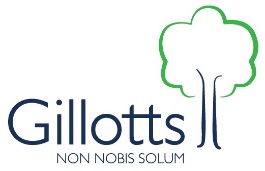  Year 11 Mock Exams January 2020All exams will take place in the school hall, unless you’re told otherwise.Wed 8 JanB WeekThu 9 JanFri 10 JanMon 13 JanA WeekTue 14 JanWed 15 JanThu 16 JanFri 17 JanMon 20 JanB WeekTue 21 JanReligious Studies Paper 2Thematic Studies1 hr 45mBiologyTriple & Combined Science Students1hr 45mHistory Paper 2Superpower Relations and the Cold War, 1941-91 / Anglo-Saxon and Norman England, c1060-881 hr 45mChemistryTriple & Combined Science Students1hr 45mHistory Paper 3The USA, 1954-75: conflict at home and abroad1 hr 20mSociologyEducation, Crime and Deviance, Research Methods and Applied Sociological Enquiry  1hr 45minGerman & Spanish Listening & Readingin MFL Block2 hrsFrenchListening & Readingin MFL Block2 hrsPhysicsTriple & Combined Science Students1hr 45mDance1hr 30mDesign Tech1 hr 45mDrama1hr 30mFood1hr 45mLunchLunchLunchLunchLunchLunchLunchLunchLunchLunchGeographyPaper 1Living with thePhysical Environment1 hr 30minPhysical EducationPaper 1Physical factors affecting performance1hrGeographyPaper 2Challenges in the Human Environment1PM Start1hrBusiness Paper 1Investigating Small Business1hr 30mFrench, German & Spanish Writing Exams1 hr/1 hr 15mMusicAppraising1hr 30minGeographyPaper 3Geographical Applications1 hr 15mPhysical EducationPaper 2Socio-cultural issues and sports psychology1 PM Start1 hrBusiness Paper 2Building a Business1hr 